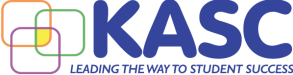 TAYLORSVILLE ELEMENTARY SCHOOL SCHOOL SBDM COUNCIL Sarah Jump, CHAIR SPECIAL CALLED MEETING MinutesJuly 25, 2022 3:00 p.m. TES Media Center I. Call to Order a. Roll and Attendance Members Present: Sarah Jump, Chair; Kasey Goodlett, Kelly Hutt, Kay Pence, Corie Cowsert, Christina KephartGuest Present: Amy Holmes, SBDM Secretaryb. Approval of Agenda with Flexibility 	Move Action items and add Allocations to agenda	Kay Pence, Corie Cowsert 2ndII. Action: 		Allocations: 	We have 625 students enrolled as of today.  Tonight’s BOE meeting will approve/deny the addition of 2 elementary teachers.  In May SBDM voted to have 1 additional teacher in primary added to 3rd grade, 5 third grade teachers for 22-23 school year.  The second position must be in intermediate grade 4.  Discussion of a 5th Kindergarten teacher was brought to the table.  As of today 12 more enrollments in primary are needed to fill this allocation.  Moving the 5th position from 3rd to K was discussed, but declined due to issues in finding IAs for Kindergarten.  Currently all Kindergarten classes will have IA all day with additional IA services during core content.Building:	Room availability for 2 additional classrooms, (1 in 3rd and 1 in 4th) will result in room 200 being utilized as a classroom and the intervention being moved to another area.  	Team will be compiled in the fall for discussion of renovating and remodeling TES.  Adding on the current building. II. Executive Session pursuant to KRS 61.810(1)(f) to: 	3:27 Motion to enter into Executive Session by Kasey Goodlett, Kelly Hutt 2nda. Consultation regarding interview results of candidates and potential extension of  offer for employment	Consultation with consensus to offer IA position to Michelle Thomas	b.. Review applicants for position of Assistant Principal and set interview schedule		4 Applicants have applied as of today; 1 in house, 1 in district, 2 out of district 		Interviews will be scheduled for Wednesday July 27, 2022 with consultation and offer of employment to follow. III. Action  	Moved to before Executive SessionIV. Adjournment	Motion to adjourn given by Kasey Goodlett, Kelly Hutt 2nd2020 KASC www.kasc.net 